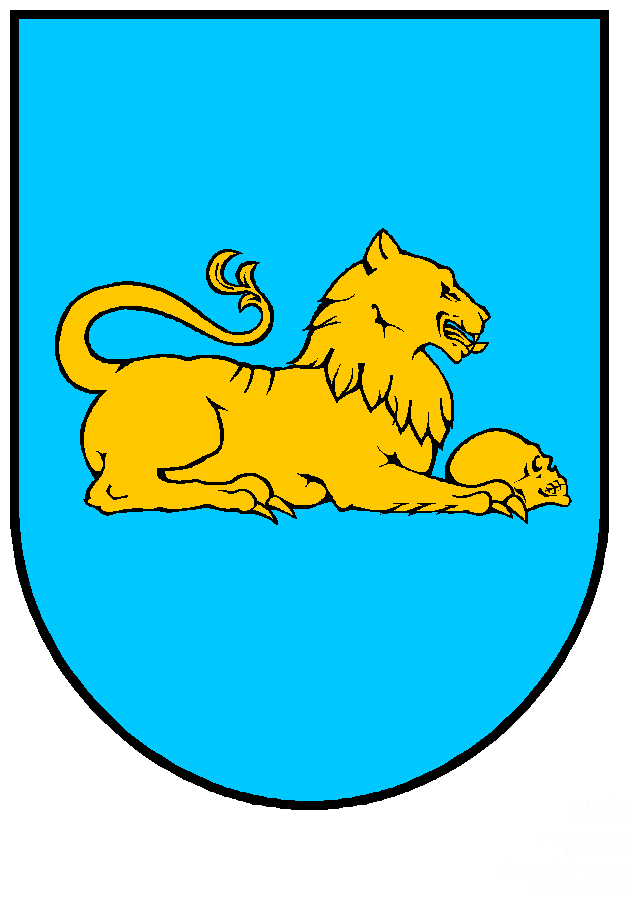 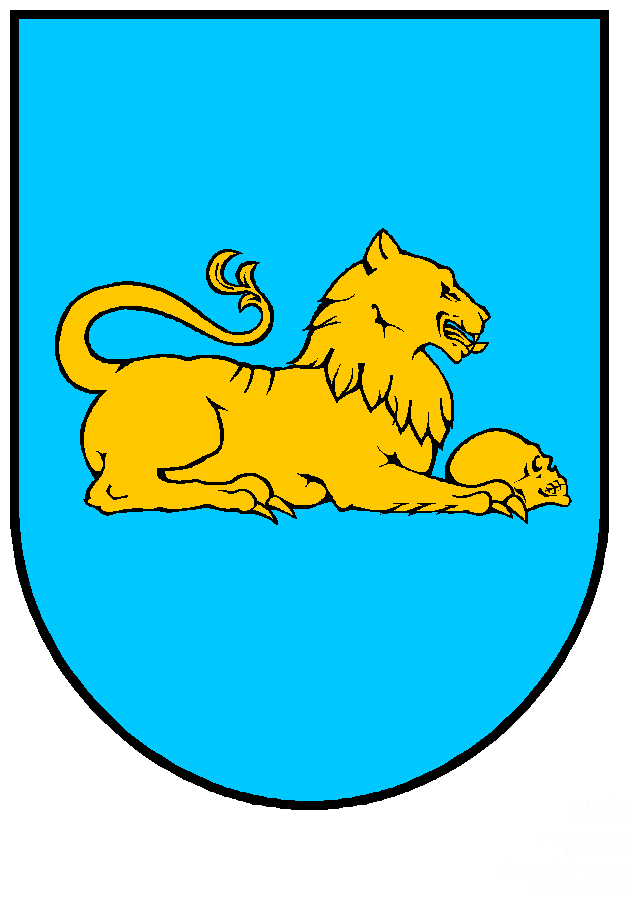 Litér KözségPénzügyi Gazdasági és Településfejlesztési BizottságánakelnökétőlMeghívóLitér Község Önkormányzatának Képviselő-testülete 2022. november 23-án (szerda) 17:00 órakor nyilvános Pénzügyi Gazdasági és Településfejlesztési Bizottsági ülést tart, melyre tisztelettel meghívom.Ülés helye: Litér Községháza tanácsterme (8196 Litér, Álmos u. 37.) 1.) Litér Község Önkormányzat Költségvetés előirányzat módosítása a.) Litéri Közös Önkormányzati Hivatalb.) Litér Község Önkormányzata Előadó: Bencze Éva jegyző2.) Helyi beszámoló, helyi adórendeletek felülvizsgálataElőadó: Bencze Éva jegyző3.) Rendelet a Litéri Közös Önkormányzati Hivatalnál foglalkoztatott köztisztviselők illetménykiegészítéséről 2023. évreElőadó: Bencze Éva jegyző4.) A közszolgálati tisztviselők 2023. évi illetményalapjaElőadó: Bencze Éva jegyző5.) Étkezési térítési díj rendelet módosításaElőadó: Bencze Éva jegyző6.) Belső Ellenőrzési tervElőadó: Bencze Éva jegyző7.) Döntés a helyi identitást és közösségi együttműködést segítő fejlesztések támogatásárólElőadó: Osváth Örs polgármesterKérem a Tisztelt Képviselőket, Bizottsági tagokat amennyiben az ülésen nem tudnak részt venni, úgy távolmaradásukat előzetesen jelezzék a Litéri Közös Önkormányzati Hivatal Titkárságán. Telefon: 06 88 598-016 A meghívó és a nyilvános napirendi pontok előterjesztései megtalálhatók a www.liter.hu portálon!Litér, 2022. november 17.                                    				        Dr. Gyurika István sk                     			                                                	elnök	